Что представляет собой дистанционное обучение?После зачисления в группу обучающихся, сотрудники ГАУ ДПО ЯО «Институт развития образования» регистрируют обучающегося в системе дистанционного обучения ILIAS (СДО ILIAS) с присвоением логина и пароля. Куратор группы обучающихся (Иерусалимцева Ольга Васильевна) высылает на эл.адрес обучающегося подробную информацию о прохождении курса. Обучающий выходит по ссылке http://ilias.iro.yar.ru/ и проходит обучение в соответствии с программой повышения квалификации, утвержденной Ученым Советом ГАУ ДПО ЯО «Институт развития образования». Когда обучающийся освоил теоретический блок, он приступает к соответствующему практическому блоку, выполняя контрольно-тестовые и практические задания.В случае возникновения затруднений с освоением материала, обучающийся по электронной почте или по телефону (при необходимости при очной консультации) направляет свои вопросы преподавателю. 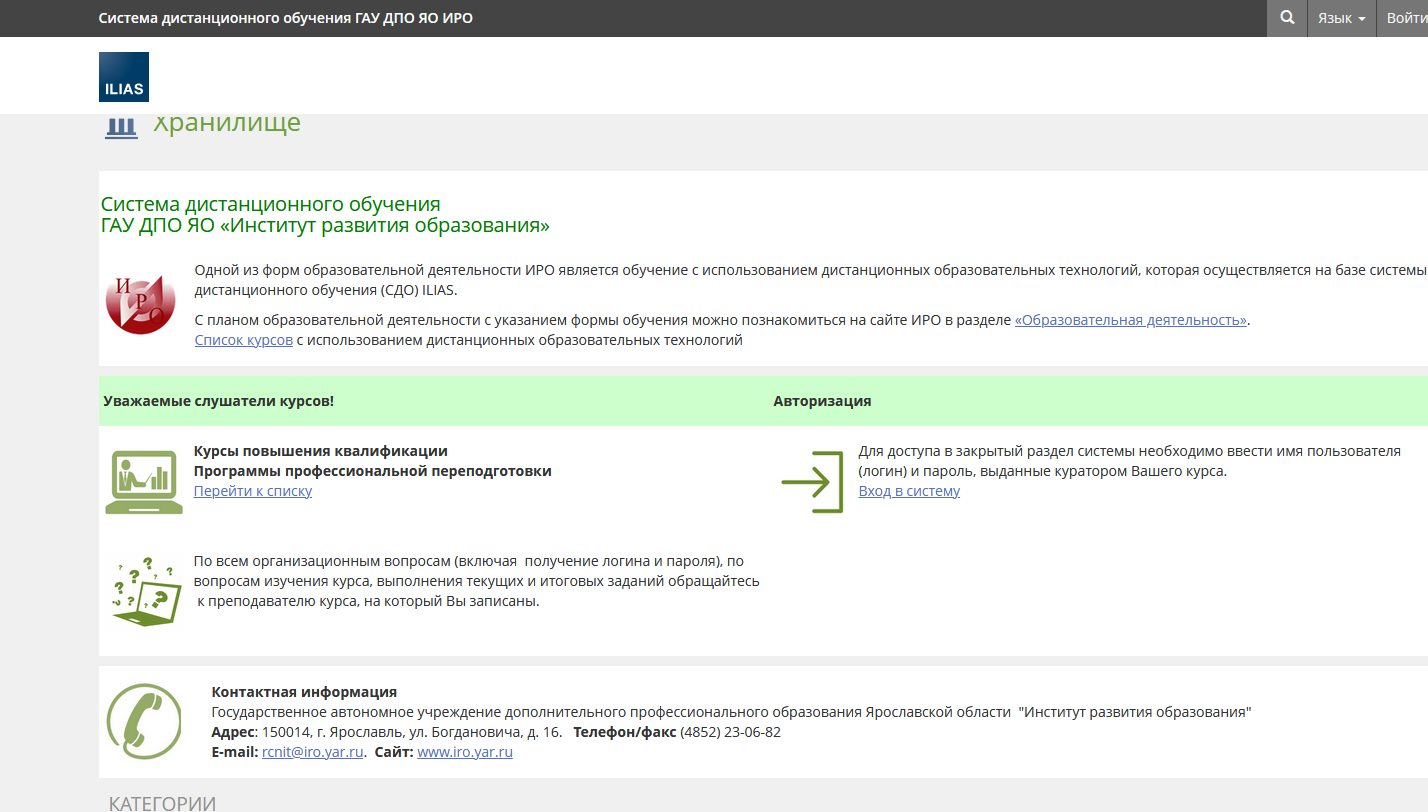 